VLADA REPUBLIKE HRVATSKEZagreb, 16. srpnja 2021._______________________________________________________________     Predlagatelj: Državna geodetska uprava_______________________________________________________________             Predmet: Prijedlog Zaključka o prihvaćanju Izvješća o aktivnostima na uspostavi,                                  održavanju i razvoju Nacionalne  infrastrukture prostornih podataka za                                  2020. godinu _______________________________________________________________Banski dvori | Trg Sv. Marka 2  | 10000 Zagreb | tel. 01 4569 222 | vlada.gov.hrPRIJEDLOGNa temelju članka 31. stavka 3. Zakona o Vladi Republike Hrvatske („Narodne novine“, br. 150/11, 119/14, 93/16 i 116/18), a u vezi sa člankom 27. stavkom 5. podstavkom 10. Zakona o nacionalnoj infrastrukturi prostornih podataka („Narodne novine“, br. 56/13, 52/18 i 50/20), Vlada Republike Hrvatske je na sjednici održanoj __________ donijela ZAKLJUČAKPrihvaća se Izvješće o aktivnostima na uspostavi, održavanju i razvoju Nacionalne  infrastrukture prostornih podataka za 2020. godinu, u tekstu koji je Vladi Republike Hrvatske dostavila Državna geodetska uprava aktom, KLASA: 930-04/21-03/01, URBROJ: 541-07-01/1-21-22 od dana 29.06.2021. godine.KLASA: URBROJ: Zagreb, 									       PREDSJEDNIK					                                               mr. sc. Andrej PlenkovićOBRAZLOŽENJEVijeće Nacionalne infrastrukture prostornih podataka u Republici Hrvatskoj (u daljnjem tekstu: Vijeće) je na sjednici održanoj dana 31. svibnja 2021. godine usvojilo Izvješće o aktivnostima na uspostavi, održavanju i razvoju Nacionalne infrastrukture prostornih podataka za 2020. godinu.Temeljem članka 27. stavka 5. podstavka 10. Zakona o Nacionalnoj infrastrukturi prostornih podataka („Narodne novine“, br. 56/13, 52/18 i 50/20), Vijeće podnosi godišnje izvješće o uspostavi, održavanju i razvoju Nacionalne infrastrukture prostornih podataka Vladi Republike Hrvatske.Tijekom 2020. godine vidljiv je napredak u uspostavi Nacionalne infrastrukture prostornih podataka (u daljnjem tekstu: NIPP) koji se posebno očituje u većoj dostupnosti prostornih podataka javnog sektora na transparentan i interoperabilan način. Zabilježen je napredak u porastu broja mrežnih usluga prostornih podataka tijekom 2020. godine, koji u odnosu na 2019. godinu, iznosi 17%. U Registru subjekata NIPP-a, koji se redovno ažurira, upisano je 223 subjekta NIPP-a, koji su u Registru izvora podataka NIPP-a prijavili 867 različita izvora prostornih podataka. To predstavlja porast od 421% vezan za subjekte i 105% vezano za izvore u odnosu na 2019. godinu. Povećanje je posljedica uključivanja jedinica lokalne i regionalne samouprave u NIPP. Pored navedenih rezultata u smislu povećanja broja subjekata i prijavljenih izvora i dalje je važno naglasiti da je potreban dodatan napor svih subjekata NIPP-a kako bi se podignula razina dostupnosti te interoperabilnosti prostornih podataka. Isto će se postići razvojem mrežnih usluga nad prostornim podacima iz nadležnosti subjekata te ispunjavanjem zahtjeva propisanih Direktivom 2007/2/EZ Europskog parlamenta i Vijeća od 14. ožujka 2007. kojom se uspostavlja Infrastruktura prostornih informacija u Europskoj zajednici kako je zadnje izmijenjena Uredbom (EU) 2019/1010 Europskog parlamenta i Vijeća od 5. lipnja 2019. o usklađivanju obveza izvješćivanja u području zakonodavstva povezanoga s okolišem te o izmjeni uredaba (EZ) br. 166/2006 i (EU) br. 995/2010 Europskog parlamenta i Vijeća, direktiva 2002/49/EZ, 2004/35/EZ, 2007/2/EZ, 2009/147/EZ i 2010/63/EU Europskog parlamenta i Vijeća, uredaba Vijeća (EZ) br. 338/97 i (EZ) br. 2173/2005 te Direktive Vijeća 86/278/EEZ.Slijedom navedenog, ovim Zaključkom predlaže se da Vlada Republike Hrvatske prihvati predmetno Izvješće.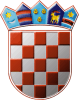 